Pozor, pozor, na známosť sa dáva!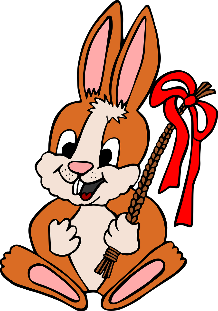 Ako po minulé roky, tak aj tento rok sa bude konaťVEĽKONOČNÝ  DOBROČINNÝ  BAZÁRKedy? 		      V stredu 27. marca 2024 od veľkej prestávkyKde? 			      Na chodbe 1. stupňaČo sa bude predávať?  Veľkonočné dekorácie, výrobky žiakov a hračky či detské         knihy, ktoré deti prinesú na predajAko môžeš prispieť? V pondelok a utorok prinesieš do školy hračky alebo detské knižky, ktoré už nepoužívaš, ale sú v dobrom stave a môžu niekomu urobiť radosť. Odovzdáš ich pani učiteľke. V stredu na bazáre si ich možno niekto rád kúpi.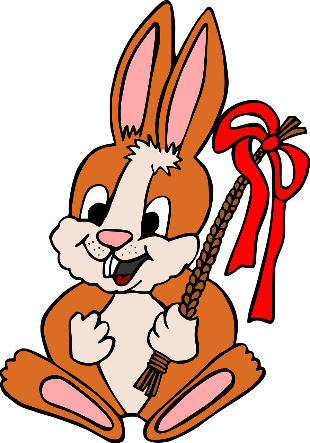 Aj Ty sám si môžeš nakúpiť. Nezabudni si zobrať peniaze!!!!Čo to znamená, že je to bazár dobročinný? To znamená, že všetky zarobené peniaze pôjdu na pomoc niekomu, kto to veľmi potrebuje. Po skončení bazára sa dozviete, koľko sme zarobili a komu pomôžeme.Tešíme sa, že dokážeme robiť dobré veci!